Банкомат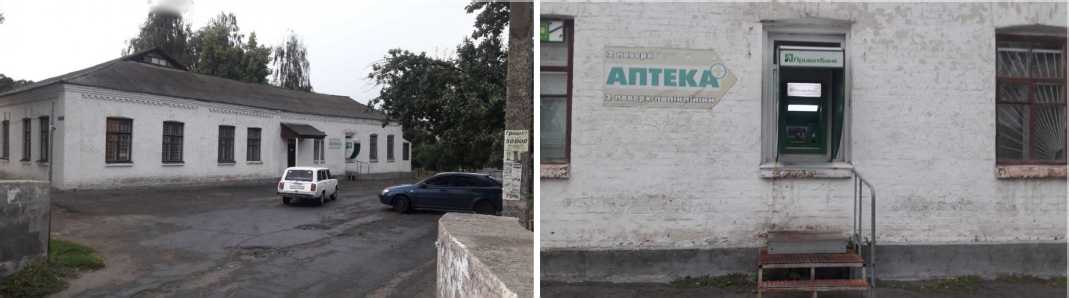 